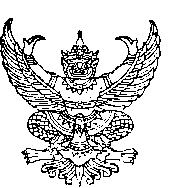 บันทึกข้อความส่วนราชการ  คณะศิลปศาสตร์   มหาวิทยาลัยอุบลราชธานี   โทร...............ที่  อว. 0604.9/						วันที่ เรื่อง    ขออนุมัติเปลี่ยนแปลงผู้รับผิดชอบกิจกรรม เรียน 	คณบดีคณะศิลปศาสตร์		ตามบันทึกที่  อว.0604.9/.................... ลงวันที่ ...................... ได้รับอนุมัติให้จัดกิจกรรม...........................................ในวันที่.............................ณ.....................................งบประมาณ.......................บาท(...............................................................)  ผู้รับผิดชอบกิจกรรมเดิม..................................................ความทราบแล้วนั้น		 เนื่องจาก........................................................................................................................................ในการนี้  จึงใคร่ขออนุมัติเปลี่ยนแปลงผู้รับผิดชอบกิจกรรม จากเดิม....................................................เปลี่ยนเป็น ...........................................................................   		จึงเรียนมาเพื่อโปรดพิจารณา						         		(ลงชื่อ)............................................................ 									(........................................................)						             			ผู้รับผิดชอบกิจกรรมคำอธิบาย	กรณีที่แผนมีการเปลี่ยนแปลงผู้รับผิดชอบกิจกรรมซึ่งไม่ตรงตามแผนหลักสูตรฯ ให้ทำการขออนุมัติเปลี่ยนแปลงผู้รับผิดชอบกิจกรรม   ดำเนินขออนุมัติการ ก่อนวันที่ขออนุมัติกิจกรรมการดำเนินการ	1.ผู้รับผิดชอบกิจกรรมแจ้งเปลี่ยนผู้รับผิดชอบกิจกรรมไปยังเลขาหลักสูตรฯ	2.เลขาหลักสูตรทำบันทึกขออนุมัติเปลี่ยนแปลงผู้รับผิดชอบกิจกรรม (ตามแบบฟอร์ม)	3.เลขาหลักสูตรส่งเอกสารออกเลขที่งานธุรการ และส่งงานการเงินเกษียรเอกสาร	4.งานการเงินส่งเอกสารเสนอขออนุมัติเปลี่ยนแปลงผู้รับผิดชอบกิจกรรม   ให้ผู้มีอำนาจอนุมัติลงนาม	5.เมื่อได้รับอนุมัติให้เลขาหลักสูตรฯเก็บเอกสารไว้แนบตอนขออนุมัติกิจกรรมเอกสารแนบ	1. แผนรายจ่ายหลักสูตร ประจำปีงบประมาณ	2. บันทึกขออนุมัติเปลี่ยนแปลงผู้รับผิดชอบกิจกรรม